АДМИНИСТРАЦИЯ ТУЖИНСКОГО МУНИЦИПАЛЬНОГО РАЙОНА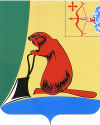 КИРОВСКОЙ ОБЛАСТИПОСТАНОВЛЕНИЕО внесении изменения в постановление администрации Тужинского муниципального района от 11.10.2013 № 539В соответствии с решением Тужинской районной Думы от 22.04.2016 № 72/450 «О бюджете Тужинского муниципального района на 2016 год», постановлением администрации Тужинского муниципального района от 19.02.2015 №89 «О разработке, реализации и оценке эффективности реализации муниципальных программ Тужинского муниципального района» администрация Тужинского муниципального района    ПОСТАНОВЛЯЕТ:1. Внести в постановление администрации Тужинского муниципального района от  №539, которым утверждена муниципальная программа Тужинского муниципального района «Повышение эффективности реализации молодёжной политики» на 2014-2018 годы»,  изменения, согласно приложению.2. Настоящее постановление вступает в силу с момента опубликования в Бюллетене муниципальных нормативно правовых актов органов местного самоуправления Тужинского муниципального района Кировской области.3. Контроль  за исполнением постановления возложить на заместителя главы администрации Тужинского муниципального района по социальным вопросам Н.А. Рудину.Глава администрации Тужинского муниципального района				       Е.В. ВидякинаПОДГОТОВЛЕНО                                                                                              Ведущий специалист                                                                                                по молодежной политике                                                                                администрации Тужинского                                                                          муниципального района						К.В.ЛомакинаСОГЛАСОВАНОЗаместитель главы администрацииТужинского муниципального районапо социальным вопросам						Н.А.РудинаНачальник Финансового управленияадминистрации Тужинского муниципального района						И.Н.ДокучаеваЗаведующий отделомпо экономике и прогнозированиюадминистрации Тужинского муниципального района						Г.А. КлепцоваВедущий специалист-юристотдела юридического обеспеченияуправления делами администрации Тужинского муниципального район                                                           О.В.НосковаПриложениеУТВЕРЖДЕНЫпостановлением администрации Тужинского муниципального района от _______________ № ______ИЗМЕНЕНИЯв муниципальной программе Тужинского муниципального района «Повышение эффективности реализации молодёжной политики»  на 2014 – 2018 годы1. Расходы на реализацию муниципальной программы за счёт средств бюджета муниципального района (приложение №2 к муниципальной программе) изложить в новой редакции следующего содержания: «Приложение №2 к муниципальной программе                                                                                             Расходы на реализацию муниципальной программы за счет средств бюджета муниципального района27.04.2016№122пгт Тужапгт Тужапгт Тужапгт Тужа№ п/пСтатусНаименование муниципальной программы, муниципальной целевой программы, ведомственной целевой программы, отдельного мероприятияОтветственный исполнитель, соисполнители, государственный заказчик (государственный заказчик-координатор)Расходы(тыс. рублей)Расходы(тыс. рублей)Расходы(тыс. рублей)Расходы(тыс. рублей)Расходы(тыс. рублей)№ п/пСтатусНаименование муниципальной программы, муниципальной целевой программы, ведомственной целевой программы, отдельного мероприятияОтветственный исполнитель, соисполнители, государственный заказчик (государственный заказчик-координатор)2014год2015год2016год2017 год2018 год1.Муниципальная программа Тужинского муниципального района«Повышение эффективности реализации молодежной политики» на 2014 – 2018 годы.ВсегоФедеральный б.Областной б.Районный б.Внебюджетн.64,00064,066,70066,770007073,50073,577,20077,22.МероприятиеВыявление и поддержка талантливой молодёжи;ВсегоФедеральный б.Областной б.Районный б.Внебюджетн.2000202000202100213.МероприятиеГражданско-патриотическое и военно-патриотическое воспитание молодёжи;ВсегоФедеральный б.Областной б.Районный б.Внебюджетн.7000202000202200224.МероприятиеРазвитие добровольческой(волонтёрской) деятельности;ВсегоФедеральный б.Областной б.Районный б.Внебюджетн.5005600670075.МероприятиеПрофилактика асоциального поведения молодёжи, формирование ЗОЖ.ВсегоФедеральный б.Областной б.Районный б.Внебюджетн.50056,5006,56,2006,26.МероприятиеДуховно-нравственное воспитание молодёжи.ВсегоФедеральный б.Областной б.Районный б.Внебюджетн.1000101000101000107.МероприятиеУкрепление института молодой семьи.ВсегоФедеральный б.Областной б.Районный б.Внебюджетн.100010110011110011